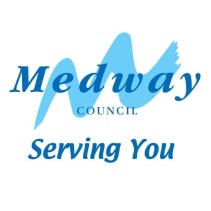 Medway Council Housing ServicesGarage Application FormPreference is given in the allocation of garages to the following (in priority order)Disabled council tenants (subject to having a clear rent account)Disabled non council tenantsCouncil tenants (subject to having a clear rent account)Existing garage tenants wishing to exchangeFormer council tenants (sold council houses)Non council tenantsPLEASE NOTE: If you accept a garage a £50.00 deposit is due plus 1 month rent in advance.  Should you at any time in the future wish to give up the tenancy, the deposit is only refundable if the rent account is clear and there has been no damage caused to the garage.  If the council repossesses the garage, the £50.00 will be used towards the cost of changing the lock and also the removal of any effects from the garage.GARAGE LOCATIONSWhich area(s) would you like to be considered for?       Please tick the appropriate boxes:RAINHAM AREATWYDALL AREAGILLINGHAM AREAPlease return your completed forms to Medway Council, HRA Tenancy Services (Level 2), Gun Wharf, Dock Road, Chatham, Kent, ME4 4TRREGULATIONS AND CONDITIONS OF LICENCE FOR LOCK UP GARAGES, CAR PARKING SPACES AND CAR PORTSTitle :Full Name:Home Address:Home Address:Home Address:Home Address:Date of Birth:Contact Number:Email Address:Email Address:Ethnic Origin:Ethnic Origin:Are you currently a Council Tenant?YesNoIf no did you buy your present home from the council?YesNoAre you registered disabled?      YesNoIf yes please enter your registered disabled number. Do you have a disabled badge for your car?  YesNoType of Vehicle: (For example, car, van, motorbike . . . ) Type of Vehicle: (For example, car, van, motorbike . . . ) Make of Vehicle:Vehicle Model:Vehicle Model:Registration Number:State whether vehicle is for private or business use:State whether vehicle is for private or business use:Will the garage be used for a vehicle or storage of items?Will the garage be used for a vehicle or storage of items?Vehicle:Storage:Are you currently renting a garage from Medway Council?YesNoIf Yes, what is the number and location of the garage?Are you making an application for an additional garage or exchange?Additional GarageExchangeI have read and understand the attached terms and conditions and I confirm that the information in my application is accurate.I have read and understand the attached terms and conditions and I confirm that the information in my application is accurate.Signed:Date:Area codeGARAGE NUMBERLOCATIONGRAA21-38Kendal WayGRAB871-882Nursery WayGRAC1018-1029Skene CloseGRAD1011-1017Pearman CloseGRAE735-761Taswell RoadGRAF7-12Wakeley RoadGRAG543-565Winchester WayGRAH1415-1434Winchester WayGRAI1-6High Dewar RoadGRAJ13-20Henry StreetGRAK715-734Norfolk CloseGRA%ANY RAINHAM AREA CONSIDEREDANY RAINHAM AREA CONSIDEREDArea codeGARAGE NUMBERSLOCATIONGRBA352-357Eastcourt LaneGRBB358-375Allington RoadGRBC376-390Chilham RoadGRBD289-308Twydall GreenGRBE883-899Waltham RoadGRBF141-142Lyminge CloseGRBG608-616 & 642-656Northbourne RoadGRBH193-200Headcorn RoadGRBI187-192Boughton CloseGRBK762-788Brabourne AvenueGRBL309-323Staplehurst RoadGRB%ANY TWYDALL AREA CONSIDEREDANY TWYDALL AREA CONSIDEREDArea codeGARAGE NUMBERSLOCATIONLOCATIONGRCACar PortVidal ManorVidal ManorGRCB952-968Arden StreetArden StreetGRCC806-810Lock StreetLock StreetGRCD458-461Bridge RoadBridge RoadGRCE456-457Wharf RoadWharf RoadGRCF1045-1059Davenport AvenueDavenport AvenueGRCG1441-1452St Albans CloseSt Albans CloseGRCH452-455Parr AvenueParr AvenueGRCI425-436Church StreetChurch StreetGRCJ437-451Baron CloseBaron CloseGRCK409-424Holly CloseHolly CloseGRCL1310-1316 & 1331-1337Buttermere CloseButtermere CloseGRCMGRCNGRCO992-10081120-11341135-1155992-10081120-11341135-1155Beatty Avenue 1Beatty Avenue 2Beatty Avenue 3GRC%ANY GILLINGHAM AREA CONSIDEREDANY GILLINGHAM AREA CONSIDEREDANY GILLINGHAM AREA CONSIDEREDANY GILLINGHAM AREA CONSIDERED1Charges1.1At the time of sign-up for the letting of the garage, 1 month’s rent in advance is payable plus a £50 deposit.  This deposit is refundable at the end of the License, provided all the Regulations and Conditions of the License have been met.1.2The total charge payable as shown on the Licence Agreement is due every week in advance. Payment to be made by Direct Debit on a weekly or calendar monthly basis in advance. Medway Council reserve the right to amend the charge on the garage at any time. 1.3Rent arrears are not allowed and will result in the immediate termination of the Licence.2The License2.1The licence is a weekly licence determinable by either party upon one week’s notice to expire on a Monday of any week. 2.2The Licensee shall not assign possession of the premises, and must be responsible for the use of the premises during the Licence.2.3Sub-letting of the premises is strictly prohibited.3Care of the Premises3.1The Licensee will not cause or permit, or suffer any damage or injury to the premises or to any fixtures or fittings therein, and in the event of any such damage being caused, the Licensee will, at his/her own expense, make good all such damage and losses incurred and the tenant will indemnify the Council against all costs, damage and charges in respect thereof.3.2All garage properties will be inspected annually and the Council will carry out such repairs as deemed necessary and also as required by the foregoing paragraph 3.1 on a rechargeable basis.4General Conditions4.1The premises must only be used for the parking of a private vehicle, intended for domestic use only.4.1The Licensee shall not use the premises for any purpose other than the parking of a vehicle, unless express permission has been given by the Council for an alternative use.4.2The Licensee shall not use the premises as a workshop or for the purpose of repairing any vehicle other than the Licensee’s own.4.3Paint spraying of any vehicle or any other item is not permitted.4.4The Licensee will not use, or suffer to be used upon the premises, any inflammable material, other than the contents of the petrol tank of the said vehicle.4.5The Licensee shall not cause, upon the premises, anything, which shall cause a nuisance, inconvenience or disturbance to the Council or to the occupiers of neighbouring premises and in particular, will not deposit, or suffer to be deposited on the premises, or the garage site, any paper, rubbish or untidy vehicle.4.6The vehicle that is parked in the garage/space must be roadworthy and be taxed or subject to an up to date SORN.4.7The Council shall be under no liability to the Licensee, his servants or agents for accidental injury or damage suffered upon the premises and the Licensee shall indemnify the Council against all claims, actions and proceedings in respect of such accident, damage or injury.4.8The Licensee shall have the right of access over the service road to the said garage, car parking space or car port, but shall not obstruct this access or deposit any vehicle or item thereon.4.9On termination the £50 deposit (where paid) and any rents owed will be refunded once the garage has been inspected and provided that the garage is left in a satisfactory condition and empty and that the rent account is up to date.4.10The Licensee shall forfeit any and all belongings left in a garage that is repossessed, provided that the Council has made reasonable efforts to contact the former Licensee to request that the belongings are removed, and the former Licensee has failed to do so. 4.11It is a condition of the Licence so granted that the Licensee is required to inform the Council of any change of contact details.